EVOLUCION DE LOS ACTIVOS EN LA SEMANA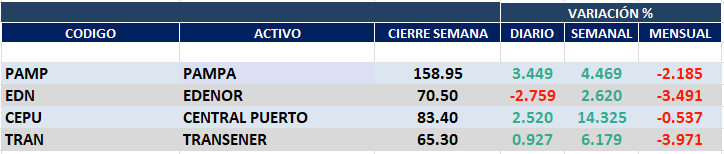 Muy positivo comportamiento semanal en el sector de utilities en el mercado local y en N.Y.TRAN cierra en $ 65,30 con suba de 6.18% en la semana.PAMP queda en $ 158,95 subiendo el 4.47% respecto del cierre anterior y en N.Y. cierra en us$ 18.10  abajo el -1.25% respecto del cierre anterior.EDN finaliza la semana en $ 68,70 con baja de -5.96% respecto de la semana anterior y en N.Y. queda en us$ 6.69 cayendo -7.60%.CEPU finaliza en $ 83,40 positiva un 14.32% en pesos y en N.Y. cierra en us$ 3.76 subiendo el 6.82%.Se mantiene señal de comprados en PAMP, EDN, AMP, CEPU y TRAN. PAMPA (Cierre al 05/11/2021 $ 158,95)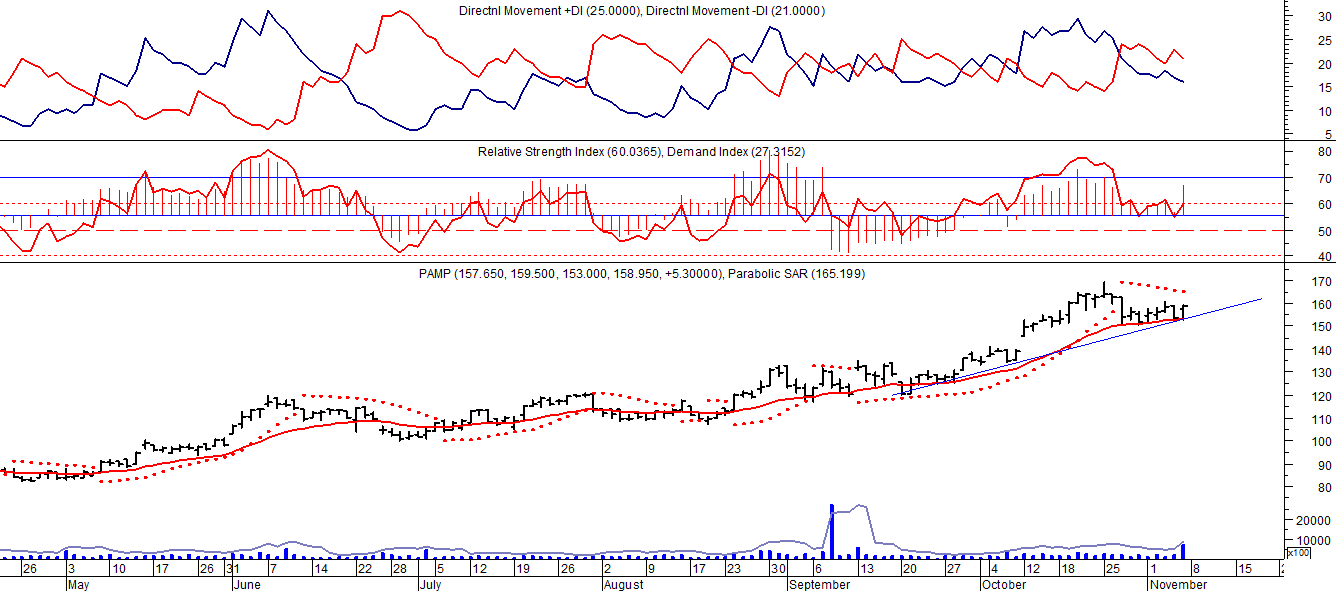 EDENOR (Cierre al 05/11/2021 $ 70,50)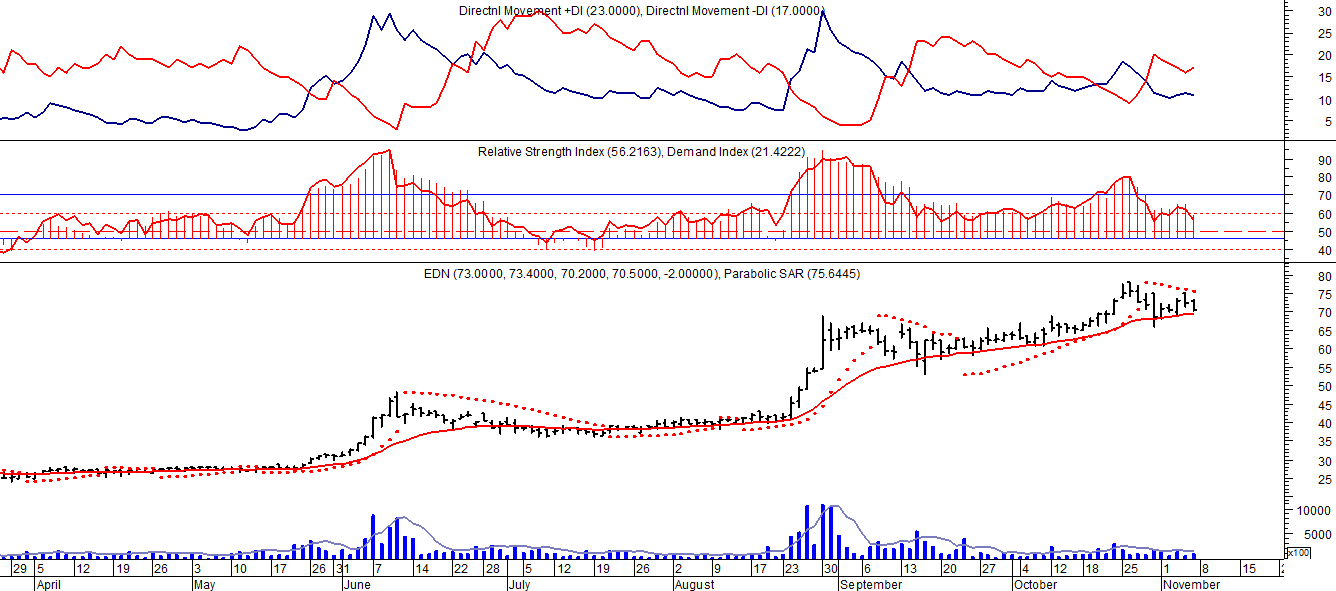 Señal de compra el 15/08/2018 en $ 44,00.Señal de venta el 20/02/2019 en $ 53,00.Señal de compra el 18/12/2019 en $ 21,00.Señal de venta el 24/01 en $ 22,50.Señal de compra el 27/04 en $ 16.00.Señal de venta el 24/08 en $ 23.50.Señal de compra el 30/09 en $ 22,00.Señal de venta el 19/11 en $ 27,00.TRAN (Cierre al 05/11/2021 $ 65,30)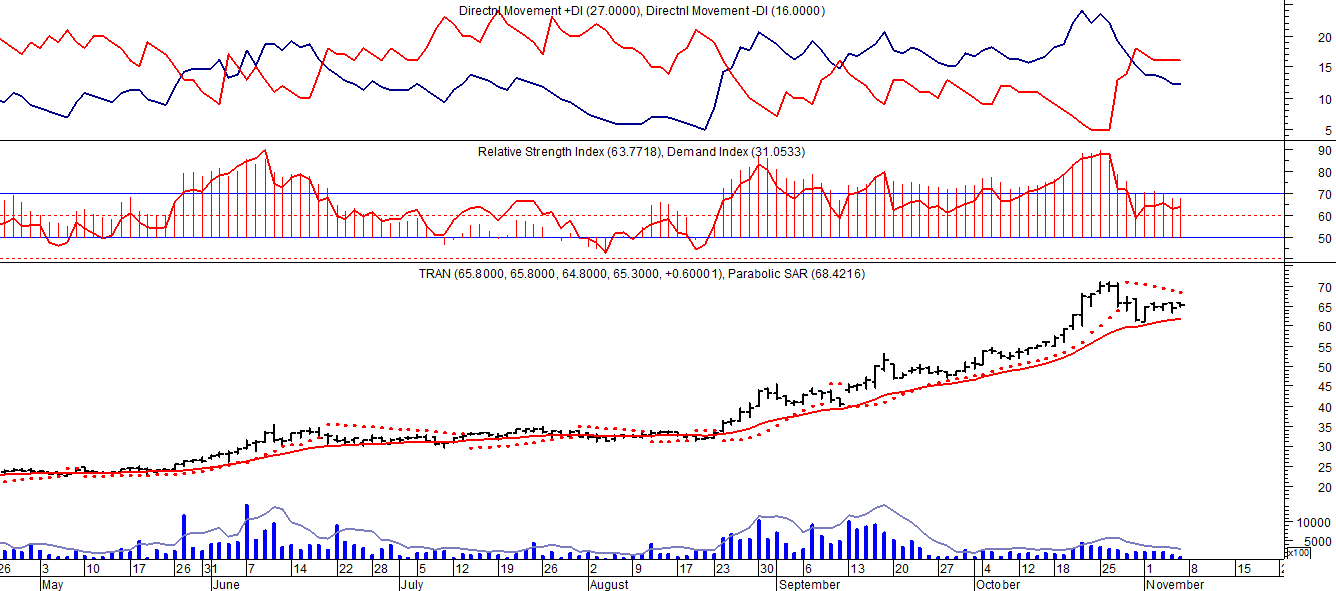 Señal de compra el 03/05 en $ 36,00.Señal de venta el 12/08 en $ 24,00.Señal de venta el 7/02 en $ 28,00.Señal de compra el 27/04 en $ 20,00.Señal de venta el 12/06 en $ 26,00Señal de compra el 06/07 en $ 25,00.Señal de venta el 25/08 en $ 25,50.CEPU (Cierre al 05/11/2021 $ 83,40)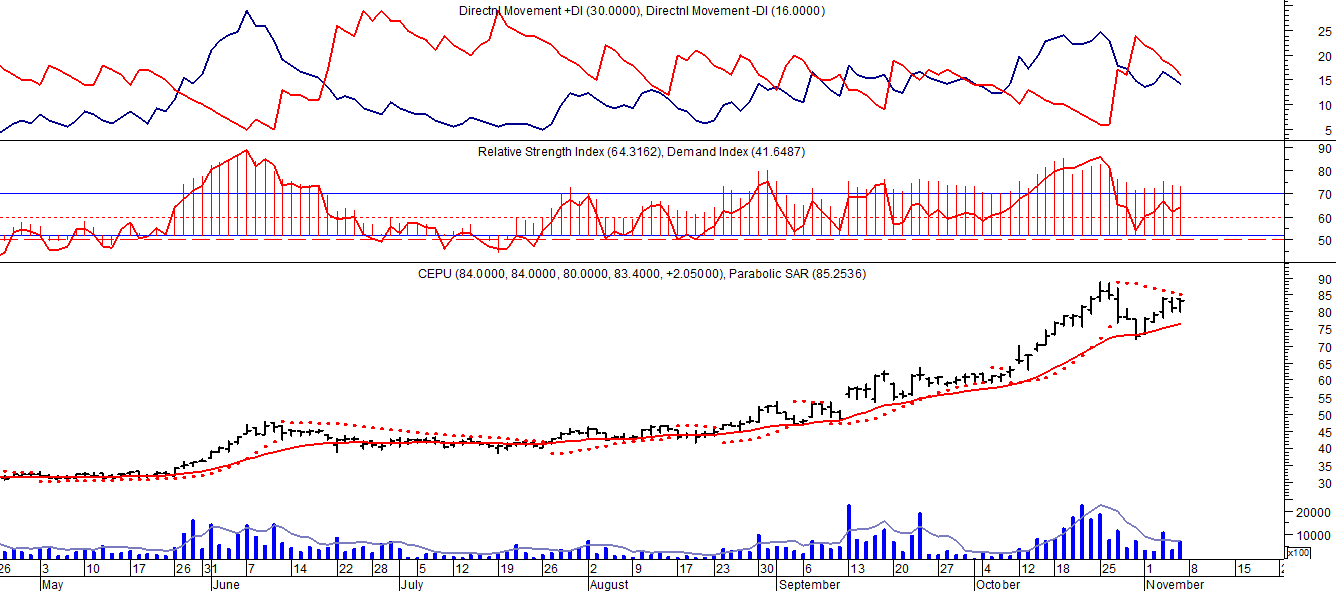 Señal de compra el 14/04 en $ 23,00.Señal de venta el 12/06 en $ 30,00.Señal de compra el 06/07 en $ 30,00.Señal de venta el 03/09 en $ 31.00.Señal de compra el 28/09 en $ 30,00.Señal de venta el 14/12 en $ 39,00.Señal de compra el 20/05 en $ 33,00.